Stagione Sportiva 2023/2024Comunicato Ufficiale N° 226 del 22/04/2024SOMMARIOSOMMARIO	1COMUNICAZIONI DELLA F.I.G.C.	1COMUNICAZIONI DELLA L.N.D.	1COMUNICAZIONI DEL COMITATO REGIONALE	1Recuperi	2NOTIZIE SU ATTIVITÀ AGONISTICA	2COMUNICAZIONI DELLA F.I.G.C.COMUNICAZIONI DELLA L.N.D.COMUNICAZIONI DEL COMITATO REGIONALECAMPIONATO JUNIORES UNDER 19 REGIONALECalendario Fase finale per aggiudicazione titolo regionale2^ giornata – sabato 27.04.2024 ore 16,30 – Comunle Villa San Filippo di Monte San GiustoSANGIUSTESE VP – K SPORT MONTECCHIO GALLO3^ giornata – sabato 04.05.2024 ore 16,30 – Comunale “Giovanni Paolo II” di Gallo di PetrianoK SPORT MONTECCHIO GALLO – PORTUALI CALCIO ANCONAClassifica finaleAl termine delle 3 giornate risulterà vincente la squadra che avrà ottenuto il maggior numero di punti.In caso di parità di punti si terrà conto nell’ordine:b) della migliore differenza reti;c) del maggior numero di reti segnate;d) del maggior numero di reti segnate in trasfertaPersistendo ulteriore parità la vincitrice sarà determinata per sorteggio che sarà effettuato dal Comitato Regionale Marche.Recuperi CAMPIONATO PRIMA CATEGORIALa gara PESARO CALCIO – POL. LUNANO verrà portata a termine mercoledì 24.04.2024 ore 20,30, Stadio “Tonino Benelli” di PesaroNOTIZIE SU ATTIVITÀ AGONISTICAPRIMA CATEGORIARISULTATIRISULTATI UFFICIALI GARE DEL 21/04/2024Si trascrivono qui di seguito i risultati ufficiali delle gare disputateGIUDICE SPORTIVOIl Giudice Sportivo Avv. Agnese Lazzaretti, con l'assistenza del segretario Angelo Castellana, nella seduta del 22/04/2024, ha adottato le decisioni che di seguito integralmente si riportano:GARE DEL 21/ 4/2024 DECISIONI DEL GIUDICE SPORTIVO Gara del 21/ 4/2024 PESARO CALCIO - POL. LUNANO 
Rilevato dal referto arbitrale che la gara in epigrafe è stata sospesa al 20' del primo tempo per infortunio del direttore di gara, si dispone il proseguimento della stessa, dal minuto di sospensione, dando mandato al Comitato Regionale Marche per la fissazione della data. FASE FINALE JUNIORES REGIONALERISULTATIRISULTATI UFFICIALI GARE DEL 20/04/2024Si trascrivono qui di seguito i risultati ufficiali delle gare disputateGIUDICE SPORTIVOIl Giudice Sportivo Avv. Agnese Lazzaretti, con l'assistenza del segretario Angelo Castellana, nella seduta del 22/04/2024, ha adottato le decisioni che di seguito integralmente si riportano:GARE DEL 20/ 4/2024 PROVVEDIMENTI DISCIPLINARI In base alle risultanze degli atti ufficiali sono state deliberate le seguenti sanzioni disciplinari. ALLENATORI I AMMONIZIONE DIFFIDA CALCIATORI ESPULSI SQUALIFICA PER UNA GARA EFFETTIVA CALCIATORI NON ESPULSI I AMMONIZIONE DIFFIDA 		IL SEGRETARIO				IL GIUDICE SPORTIVO                      Angelo Castellana				    Agnese LazzarettiLe ammende irrogate con il presente comunicato dovranno pervenire a questo Comitato entro e non oltre il 02/05/2024.Pubblicato in Ancona ed affisso all’albo del Comitato Regionale Marche il 22/04/2024.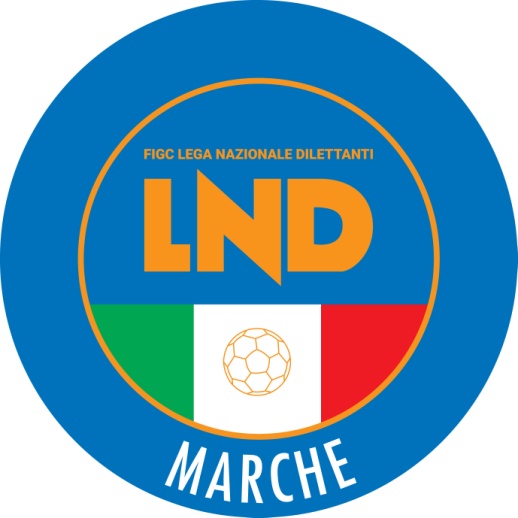 Federazione Italiana Giuoco CalcioLega Nazionale DilettantiCOMITATO REGIONALE MARCHEVia Schiavoni, snc - 60131 ANCONACENTRALINO: 071 285601 - FAX: 071 28560403sito internet: www.figcmarche.it                         e-mail: cr.marche01@lnd.itpec: marche@pec.figcmarche.itDI MICHELE PAOLO(PORTUALI CALCIO ANCONA) CICCIOLI MASSIMO(SANGIUSTESE VP) RENGHINI MATTEO(PORTUALI CALCIO ANCONA) POLENTA MATTEO(PORTUALI CALCIO ANCONA) MOGLIANESI DIEGO(SANGIUSTESE VP) POGGI ALESSANDRO(SANGIUSTESE VP) SANTECCHIA LORENZO(SANGIUSTESE VP) SAUCHELLI GIOELE CARMINE(SANGIUSTESE VP)   Il Segretario(Angelo Castellana)Il Presidente(Ivo Panichi)